INSTRUKCJA MONTAŻU NÓŻEK-TYBET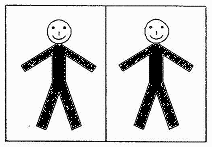 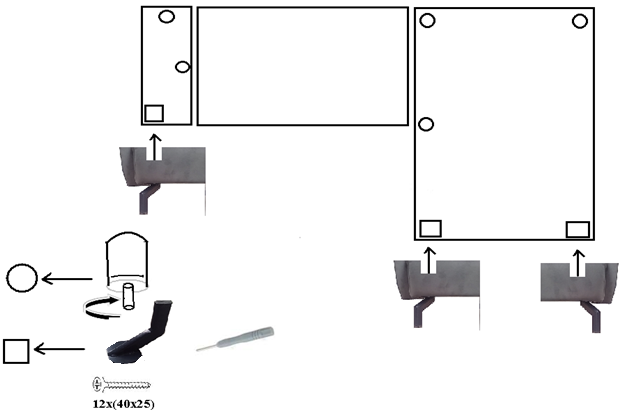 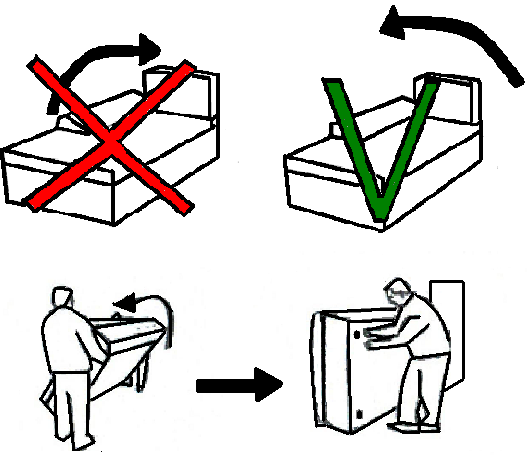 